Carrera de pregrado/Tecnicatura Universitaria en InformáticaAplicada a la SaludPer resada/o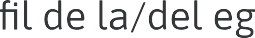 Título de pregrado: Técnica/o Universitaria/o en Informática Aplicada a la Salud (3 años)La/el Técnica/o en Informática Aplicada a la Salud estará especializada/o en la implementación de tecnologías digitales en el ámbito de la salud, especialmente en lo que hace al hardware y software aplicado a diagnósticos, administración hospitalaria, gestión de historias clínicas y tratamiento de datos vinculados con la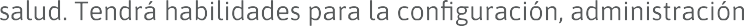 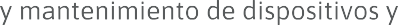 herramientas digitales aplicadas a este ámbito y competencias analíticas para ordenar e interpretar datos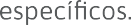 Plan de estudiosTERCER AÑOHorasTÍTULOTécnica/o Universitaria/o en Informática Aplicada a la Salud (1856 hs)Más información: www.unpaz.edu.ar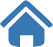 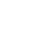 PRIMER AÑOCódigoAsignaturaRégimenHoras SemanalesCorrelatividad01Tecnología y sociedadCuatrimestral4hs-02Inglés ICuatrimestral4hs-03Estadística ICuatrimestral4hs-04Fundamentos de Salud ComunitariaCuatrimestral4hs-05Introducción a los sistemas biológicosCuatrimestral4hs-06Administración y organizacionesCuatrimestral4hs-07Fundamentos de informáticaCuatrimestral4hs-08Epidemiología descriptivaCuatrimestral4hs-SEGUNDO AÑOCódigoAsignaturaRégimenHoras SemanalesCorrelatividad09Inglés IICuatrimestral4hs0210Gestión del conocimientoCuatrimestral4hs0111Fundamentos de programaciónCuatrimestral4hs0712Estadística IICuatrimestral4hs0313Modelos y prácticas de atención en saludCuatrimestral4hs0414Organizaciones de la saludCuatrimestral4hs04-0615Redes y sistemas de información en saludCuatrimestral4hs04-07-0816Epidemiología analíticaCuatrimestral4hs08-1217BioéticaCuatrimestral4hs-